　　　　　　　　　　　　　　　　　　　　　　　　　　　　南瀬地区コミュニティ協議会　℡42-4155令和２年２月６日２月を迎え立春・節分と暦の上では春になり、梅の花もほころびはじめましたが、まだまだ、寒い日もありますので、風邪などひかないように、体調にはお気をつけください。今月は、毎年恒例の初午団子作りと、県下一周駅伝中継所での接待が計画されています。笹野スタンド前が中継所になっており国道２６７号を選手の皆さんが力走しますので、温かいご声援をよろしくお願いいたします。南瀬地区コミュニティ協議会長　新原　利治　９日（日）　神社大祭（霧島祭）　　　　　　　　午前　８：００～神社１０日（月）　かたいもんそ会　　　　　　　　　　午前１０：００～コミセン　１２日（水）　手芸講座　　　　　　　　　　　　　午前　９：３０～コミセン１３日（木）　元気づくり運動教室　　　　　　　　午前　９：３０～コミセン１６日（日）　初午団子作り　　　　　　　　　　　午前　９：００～コミセン〃　　　　生涯学習フェスティバル　　　　　　午前１０：００～市総合運動公園１７日（月）　県下一周駅伝中継所接待　　　　　　午前　９：００～コミセン・中継所１８日（火）　おんぜにこにこ会　　　　　　　　　午前１０：００～向江園自治会館２０日（木）　よかよかクラブ　　　　　　　　　　午前　９：３０～コミセン２２日（土）　グラウンドゴルフ　　　　　　　　　午後　２：００～向江園広場２４日（月）　かたいもんそ会　　　　　　　　　　午前１０：００～コミセン　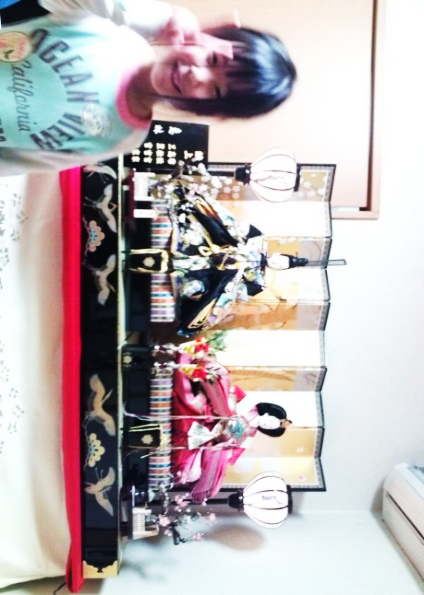 ２８日（木）　パッチワーク講座　　　　　　　　　午前　９：３０～コミセン２日（月）　いけんはた会　　　　　　　　　　　午前１０：００～城ヶ原自治会館３日（火）　運営委員会　　　　　　　　　　　　午後　７：００～コミセン６日（金）　絵手紙講座　　　　　　　　　　　　午前　９：３０～コミセン９日（月）　かたいもんそ会　　　　　　　　　　午前１０：００～コミセン１１日（水）　手芸講座　　　　　　　　　　　　　午前　９：３０～コミセン１２日（木）　元気づくり運動教室　　　　　　　　午前　９：３０～コミセン１４日（土）　グラウンドゴルフ　　　　　　　　　午後　２：００～向江園広場　　　　　　　　　　　1月５日、薩摩川内市の消防出初式が行われました。その後山田コミセンで慰労会が行われました。出初式で表彰された方がたをご紹介いたします。市長感謝状（在団２０年の団員の家族に対する感謝状）　遠矢　博美さん退職消防団員消防長官表彰（在団１５年以上）　宝満　茂さん県消防協会功績章（２０年）　　　　　髙田　章利さん　上市　孝徳さん１月１２日に旧南瀬小学校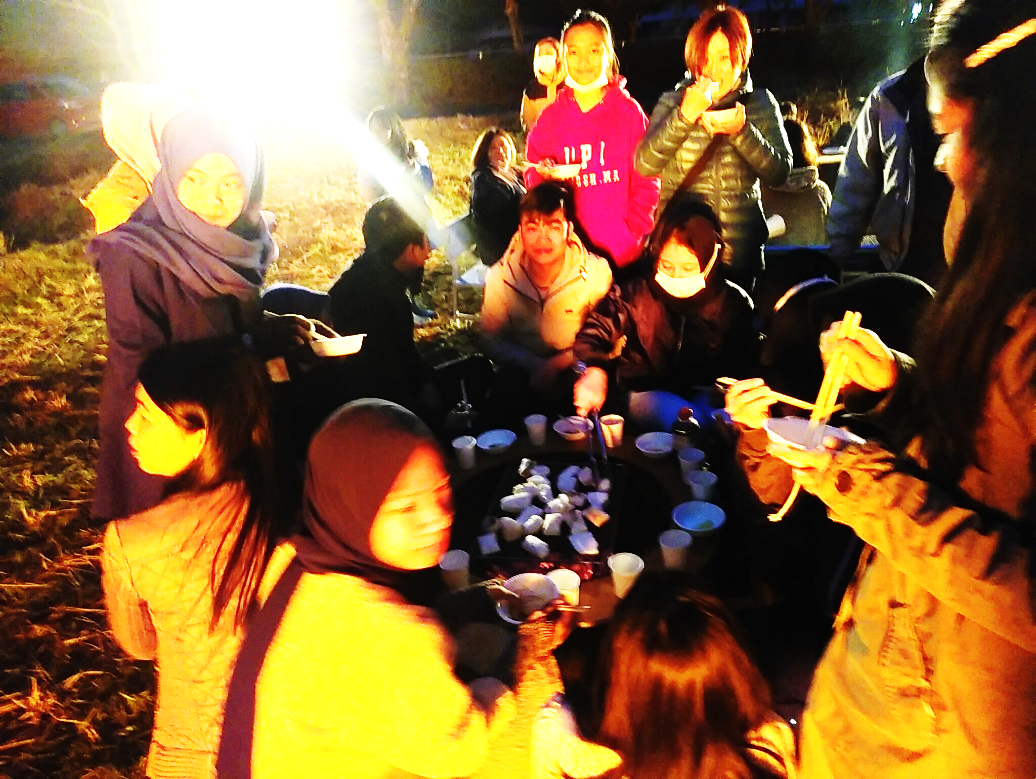 前の田んぼで、毎年恒例の鬼火たきが行われました。１２月１５日、朝早くから子ども育成会の方が中心になり地区役員の方々にも協力してもらい、孟宗竹でやぐらを組みました。各家庭から集められた門松やしめ縄等を入れて、火入れをしイタックスの研修生も参加して、竹のはじける大きな音におどろきながら、各家庭から持ち寄った餅を焼いて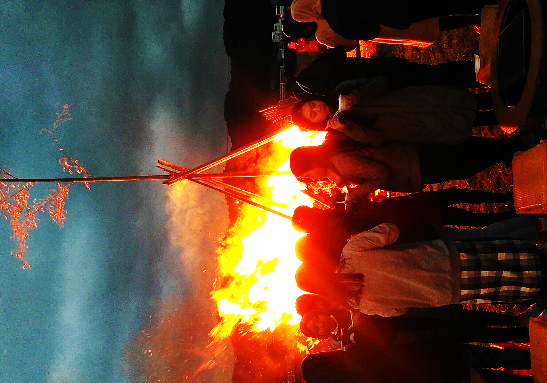 食べ参加者全員今年一年の無病息災を願いました。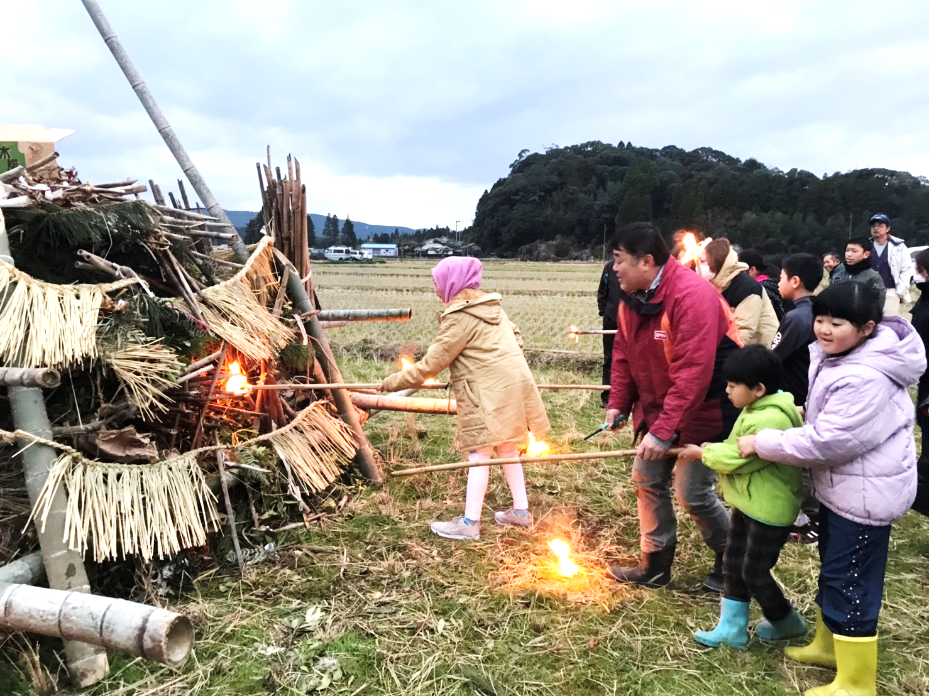 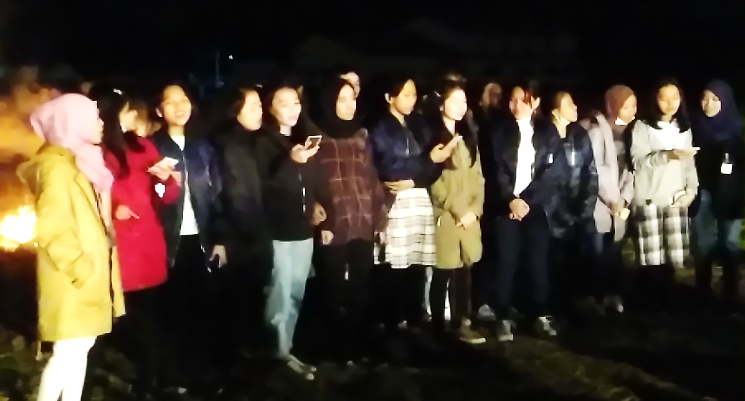 １７日（月）午前１０時４０分頃　通過予定です。今年もいよいよ県下一周駅伝大会が開催されます。南瀬を通過するのは、大会３日目の１７日ですが、前日にはコミセンで、地区女性部が中心となり、子どもたちと一緒に、南瀬名物の『初午だんご』を作ります。当日は中継所（笹野スタンド前）で応援の方々や役員の方々に、おいしい『初午だんご』がふるまわれます。皆さん『初午だんご』を食べて元気に応援をしましょう！ 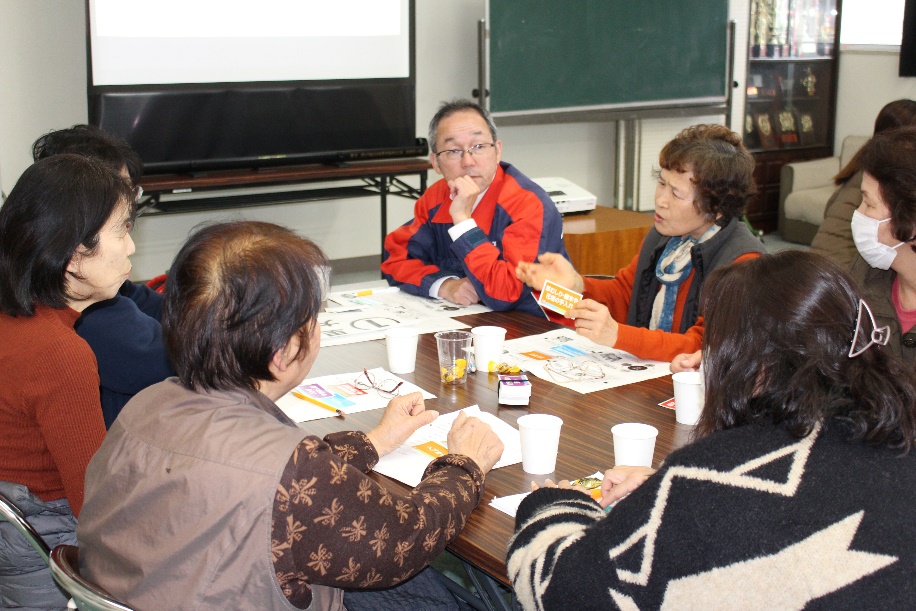 ２月１６日（日）に薩摩川内市総合運動公園で　　生涯学習フェスティバルが開催されます。　　　　メインアリーナの展示コーナーでは、南瀬地区　　の絵手紙・手芸・パッチワーク講座の作品を展　　示します。　　　　　　　　　　　　　　　　　　１月２８日に地区における地域福祉活動を同じくメインアリーナのコミュニティブランド　　効果的に進めるために民生委員、健やか支援市で午前１０時から、初午団子の販売をします。　アドバイザー、自治会長、コミ役員等で、地毎年好評で、午前中に売り切れてしまいます。　　区の現状や情報交換を、ゲームをまじえなが皆さん、ぜひ来てくださいね！(#^.^#)　　　　　ら行う、連絡会（座談会）を開催しました。